МУНИЦИПАЛЬНОЕ КАЗЕННОЕ УЧРЕЖДЕНИЕ КУЛЬТУРЫ«ВЯТСКОПОЛЯНСКАЯ РАЙОННАЯ ЦЕНТРАЛИЗОВАННАЯ БИБЛИОТЕЧНАЯ СИСТЕМАКУРШИНСКАЯ СЕЛЬСКАЯ БИБЛИОТЕКА-ФИЛИАЛПодготовила библиотекарь Кршинской СБФСамохвалова Н.Г.2018 год«Папа может, папа может всё что угодно…»Ведущий: Во многих странах мира День отца празднуется летом - в третье воскресенье июня. День Отца – международный праздник. Инициатором создания этого праздника называют миссис Додд из Вашингтона. Она хотела выразить признательность своему отцу, который после смерти жены взял на себя воспитание шестерых детей.В любом уголке земного шара праздник призван напомнить о роли семьи, а также о тех ценностях, которые в ней закладываются. Этот праздник – благодарность всем заботливым отцам, которые посвящают свою жизнь воспитанию детей и являются для них примером высокой моральности и духовности.Закиева Эльвира: У папы работа! У папы забота! И некогда с нами ему поиграть. А мы его любим! А мы его ждём!Но если наш папа берёт выходной,Как здорово с ним, он такой заводной!Крылова Марья стих Лилии Браммер.Папа, папочка, папуля,Знаешь, как тебя люблю я!Ты весёлый и красивый, Самый умный, самый сильный!Чтобы дети не болели,Наряжались, вкусно ели,Дома редко ты бываешь –На работе пропадаешь,А сегодня день прекрасный,Нерабочий, выходной.В папин праздник, в папин праздникОтдохни, побудь со мной!«Похвастушки»Дети рассказывают про своих пап, кто и где работает, какие книжки читает, о чем интересном может рассказать, в какие игры можно с ним поиграть, помогает ли маме.Алёна Буторина. «Самый лучший!» Может он в футбол играть,Может книжку мне читать,Может суп мне разогреть,Может мультик посмотреть,Может поиграть он в шашки,Может даже вымыть чашки,Может рисовать машинки,Может собирать картинки,Может прокатить меняВместо быстрого коня.Может рыбу он ловить,Кран на кухне починить.Для меня всегда герой –Самый лучший ПАПА мой!Викторина Ведущая: Викторина по сказкам и рассказам. Детская литература знает очень много разных пап. Пап, которые не в силах ни в чем отказать своим любимым чадам, и пап, которых самих требуется воспитывать. Есть папы суровые и строгие, папы мягкие и добродушные… В. Голявкин «Мой добрый папа»,Л.Н. Толстой «Золотой ключик, или приключения Буратино»,А. Линдгрен «Рони, дочь разбойника», А. Гайдар «Чук и Гек» и «Голубая чашка»,В. Маяковский «Что такое хорошо и что такое плохо» и другие.Ведущий:Дорогие зрители! Посмотрите на наших пап-конкурсантов. Они такие красивые и мужественные, а кто из них самый сильный? Сейчас мы это определим!«Самый сильный»Кто большее количество раз подтянется на турнике: каждый член команды подтягивается столько раз, сколько сможет. Выводится общее количество подтягиваний для всей команды. Счёт ведётся мелом на асфальте. Присуждением баллов занимаются сами ведущие или специально созданное жюри.Жюри подводит итоги конкурса.Ведущий:Ни для кого не секрет, что самое любимое занятие для большинства пап – рыбалка, и я объявляю конкурс«Самый удачливый рыболов»Конкурсантам надо удочкой наловить рыбы из ведра или таза с водой (игрушечная игра «Рыболов»). На глазах у папы будет надета повязка. Ребенок должен будет голосом (левее, правее, прямо) помочь папе дойти до пруда. Когда папы дойдут до пруда, они снимают повязку и удочкой вылавливают рыбу из «озера». На всё это отводится 5-10 минут. Чья команда быстрее дойдёт до «озера» и больше наловит рыбы, та и победитель.Ведущий:Мы продолжаем наш конкурс и приглашаем наших пап, сесть за руль наших экологически чистых суперавтомобилей.«Гонка на автомобилях»На ребенка и отца надевается обруч, ребенку в руки дают руль, папа держит обруч и они должны добежать до базы и обратно. Так отец должен переправить всю свою семью.Ведуший: А сейчас мы проверим смекалку наших зрителей. Я буду говорить загадки, а вы хором говорите отгадки!Четырехколесный зверьВ гараже у нас теперь.От колес клубится пыль –Едет наш… (автомобиль)Что за шелковая лентаПод воротничком надета?Говорит всем папа «здравствуй»,Чуть поправив модный… (галстук)Папин номер наберем,Трубку к уху поднесем.С папой свяжет быстро он –Наш мобильный… (телефон)У него большая пряжка,Ну, а сам он худ, бедняжка.Носит папа целый деньЖесткий кожаный… (ремень)О ком все эти загадки, которые мы с вами вместе разгадали? Конечно о наших любимых папах! Уважаемые зрители и болельщики! Еще одной страстью наших пап, является футбол. Сейчас мы проверим, кто из наших пап лучший футболист.«Ловкий футболист»На поле расставляются кегли, участникам необходимо провести мяч по полю, не сбив ни одной кегли. Управлять мячом необходимо при помощи ног.«Собери домик»По команде ведущего дети носят конструктор из общего ящика для постройки дома, каждый член семья может взять только по одной детали за один пробег. Из этих деталей они должны построить домик. Оценивается быстрота выполнения, оригинальность и законченность постройки.«Перетягивание каната»«Ловкие и быстрые»«Конкурс со стульями»Подведение итогов соревнований.Воронина Снежана, Суровцева Екатерина «МОЙ ПАПА»Мой папа красивый и сильный, как слон.Любимый, внимательный, ласковый он.Я жду с нетерпением папу с работы.Всегда мне в портфеле приносит он что-то.Мой папа находчивый, умный и смелый.Ему по плечу даже сложное дело.Ещё он – шалун, озорник и проказник.С ним каждый мой день превращается в праздник.Мой папа весёлый, но строгий и честный.С ним книжки читать и играть интересно.И скучно без папы на санках кататься.Никто не умеет так громко смеяться.Мой папа – волшебник, он самый хороший.Он вмиг превращается в то, что попросишь.Он может стать клоуном, тигром, жирафом.Но лучше всего он умеет быть папой.Его обниму я и тихо шепну: -Мой папочка, я тебя крепко люблю!Ты самый заботливый, самый родной,Ты добрый, ты лучший! И ты только мой!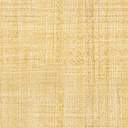 